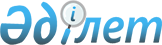 Об определении оператора данных контрольных приборов учета в сфере производства и оборота нефтепродуктов
					
			Утративший силу
			
			
		
					Приказ Заместителя Премьер-Министра - Министра финансов Республики Казахстан от 14 июля 2023 года № 762. Утратил силу приказом Министра финансов Республики Казахстан от 20 февраля 2024 года № 91.
      Сноска. Утратил силу приказом Министра финансов РК от 20.02.2024 № 91 (вводится в действие с 01.04.2024).
      В соответствии с подпунктом 10-3) статьи 8 Закона Республики Казахстан "О государственном регулировании производства и оборота отдельных видов нефтепродуктов" ПРИКАЗЫВАЮ:
      1. Определить акционерное общество "Национальные информационные технологии" оператором данных контрольных приборов учета в сфере производства и оборота нефтепродуктов.
      2. Комитету государственных доходов Министерства финансов Республики Казахстан в установленном законодательством Республики Казахстан порядке обеспечить направление копии настоящего приказа на казахском и русском языках в Республиканское государственное предприятие на праве хозяйственного ведения "Институт законодательства и правовой информации Республики Казахстан" Министерства юстиции Республики Казахстан для официального опубликования и включения в Эталонный контрольный банк нормативных правовых актов Республики Казахстан.
      3. Комитету государственных доходов Министерства финансов Республики Казахстан в установленном законодательством порядке обеспечить размещение настоящего приказа на интернет-ресурсах Министерства финансов Республики Казахстан. 
      4. Настоящий приказ вступает в силу со дня его подписания.
      "СОГЛАСОВАН"Министерство энергетикиРеспублики Казахстан
					© 2012. РГП на ПХВ «Институт законодательства и правовой информации Республики Казахстан» Министерства юстиции Республики Казахстан
				
      Заместитель Премьер-Министра –Министр финансов Республики Казахстан 

Е. Жамаубаев
